CONCURSUL JUDEȚEAN DE LIMBA ȘI LITERATURA ROMÂNĂ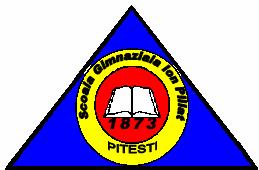 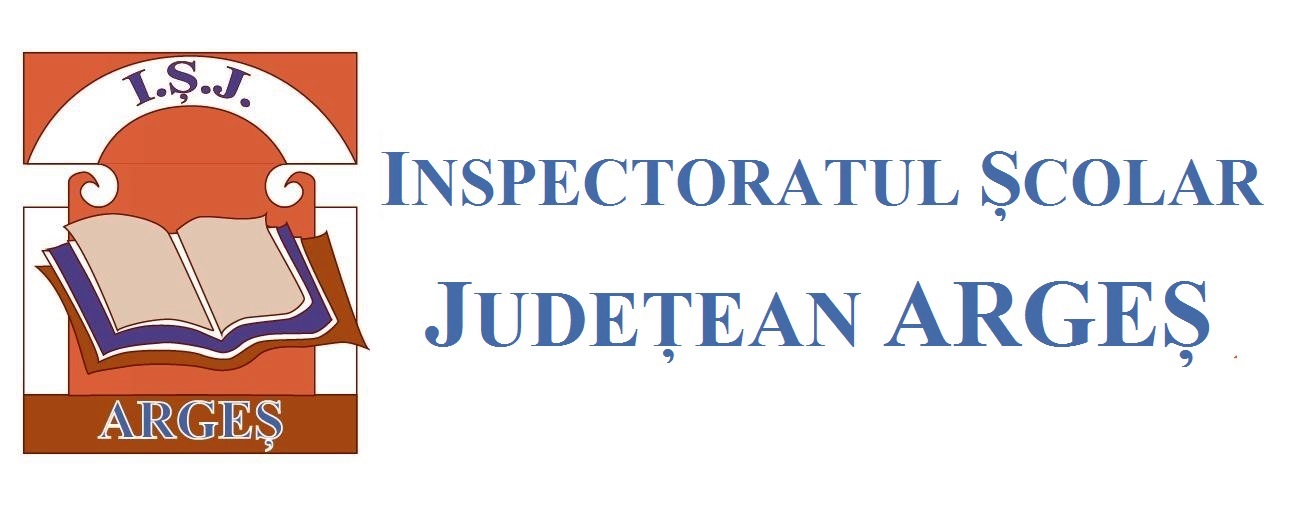 „SORIN SIMION”02 aprilie 2016Clasa a VI-aToate subiectele sunt obligatorii. Timpul efectiv de lucru este de 3 ore. Total: 100 de puncte. Se acordă 10 puncte din oficiu.SUBIECTUL  I – 50 pCiteşte cu atenţie textele de mai jos:A. „ Casa bunicilor era rătăcită undeva într-o palmă de deal, la cotul râului. Drumul până la bunici era o aventură. [...]Dintre toate câte făceam la ţară, în curtea bunicilor mei, am să povestesc cum într-o zi am pândit veveriţa. Îi pusesem un laţ în drum, unde o văzusem zi de zi că ţopăie, în acelaşi timp nepăsătoare şi prudentă. Îmi ţineam respiraţia. Când a apărut, la numai câţiva paşi de ascunzişul meu, am fost imediat fermecat de delicateţea ei zglobie şi am socotit că nu poate fi, deghizată, decât zâna despre care tanti Riţa îmi spusese că cercetează noaptea visele copiilor buni, ca să-i atragă în zăvoi, pe urmele comorii îngropate acolo de turci. O priveam fascinat şi deodată, fără să ştiu prea bine ce fac, am început să-i vorbesc cu fervoare*, ca într-o rugăciune de mulţumire (uitasem complet pentru ce o pândisem): era o rugăciune naivă şi emoţionată, spusă şoptit, ca un înlocuitor pentru mâna menită să mângâie, în care o rugam pe zână ca înainte să mă ducă la comoară să arunce un puhoi de ape peste Bucureşti, ca să-i împiedice pe părinţii  mei să mai vină vreodată să mă ia de la ţară şi ca să pot astfel rămâne alături de ea, toată vacanţa. Stătea la pândă, cu un ochi răsucit în sus, ascultându-mă. Mă privea, cu un ochişor umed, foarte  atent. Era chiar în laţ. Ah, zâna mea! Tot în şoaptă, am rugat-o pe minunata făptură să iasă din cercul capcanei. Că a fost într-adevăr zână şi nu o veveriţă oarecare, am ştiut după acest semn: când am rugat-o să iasă din cercul capcanei s-a uitat brusc în jos, parcă dându-şi deodată seama unde se află, apoi a  rotit capul după forma laţului, înţelegând împrejmuirea, a făcut doi paşi repezi în afara lui, apoi s-a oprit, şi-a înfoiat maiestuos coada bogată şi, în cele din urmă, după ce m-a mai privit o dată în ochi, a zbughit-o în salturi neregulate spre un nuc din preajmă, unde s-a pierdut repede printre frunze.[...]Ajuns la tata-mare [...] l-am rugat ţinându-mă scai de mâna lui, ţipând ca scatiul, să-mi facă un fluier de chemat zânele, din acela cu trei sufluri, ca în poveştile soră-sii. Şi, tata-mare, Dumnezeu să-l odihnească, mi-a făcut unul.Nu-mi pot însă nici în ruptul capului aminti, deşi grozav am ţinut la el, când anume l-am putut rătăci şi unde.”           ( Horia Roman-Patapievici, Cum am pândit veveriţa în vol. Cartea cu bunici )fervoare s.f.- ardoare, înfocare, pasiune, zel Scrie câte un sinonim contextual pentru următoarele cuvinte subliniate în secvenţele selectate: într-o zi am pândit veveriţa, casa bunicilor era rătăcită undeva, am fost imediat fermecat de delicateţea ei zglobie.		                                                                                                                                        5 pExplică rolul virgulei în enunţul: Ah, zâna mea!  și  al punctelor de suspensie utilizate în textul A.      5 p      Selectează, din textul A, un cuvânt format prin conversiune şi două cuvinte compuse, iar din textul B, două cuvinte formate prin derivare.			          	                                                          5 pTranscrie două figuri de stil diferite din textul B și precizează-le.                                                           4 pConstruieşte câte un enunţ cu omonimele cuvintelor din textul A: unde, care, mâna, mai, ochi.           5 pTranscrie cuvintele care conţin diftong, selectându-le dintre următoarele: toate, respiraţia, ei, zglobie, noaptea, rugăciune, înfoiat, mângâie, pierdut, făceam.                                                                           5 pPrecizează funcţia sintactică a substantivelor  din primul paragraf al textului A: casa, bunicilor, o palmă,  bunici, o aventură.                                                                                                                                    5 pPrecizează valoarea morfologică a cuvintelor subliniate în textul A: era, mei, ei, am, şi.	                  5 pa) Selectează, din textul B, două verbe la moduri nepredicative  pe care le vei preciza.b) Selectează, din textul A, trei verbe la timpuri diferite ale modului indicativ pe care le vei preciza.           												                  5 pPrecizează valoarea morfologică a cuvintelor subliniate în secvenţele selectate: l-am rugat ţinându-mă   scai de mâna lui; mi-a spus o fetiţă cuminte. Alcătuieşte câte un enunţ cu o altă valoare morfologică a acestora, pe care o vei menţiona.                                                                                                              6 pSUBIECTUL al II-lea (15 p)Scrie o compunere de 15-20 de rânduri (150 – 200 de cuvinte) prin care, folosind exemple din texte, să prezinţi raportul dintre realitate şi ficţiune, aşa cum se reflectă în cele două opere literare. În alcătuirea compunerii trebuie să ai în vedere următoarele repere:− ilustrarea, cu exemple din cele două texte, a două caracteristici ale unei opere literare;                                   4 p                                                                                                           − evidenţierea, în fiecare text, a raportului dintre realitate şi ficţiune;                                                                  4 p− identificarea şi interpretarea expresivităţii a două figuri de stil diferite şi a două imagini artistice;                  4 p− interpretarea originală a ideilor ilustrate în texte.                                                                                               3 p                   SUBIECTUL al III-lea (15 p)Alcătuieşte o compunere de 20-25 de rânduri (200 – 250 de cuvinte), în care vei imagina o întâmplare de vară petrecută la bunici, ilustrând lumea animalelor redescoperită prin ochii visători ai unui copil. În compunerea ta, vei avea în vedere:− respectarea structurii specifice unei compuneri;                                                                                                 2 p− găsirea unui titlu sugestiv;                                                                                                                                  3 p− folosirea a cel puțin patru figuri de stil diferite;                                                                                                 4 p− integrarea în compunere a dialogului, a narațiunii şi a unor secvențe descriptive;                                            3 p− viziunea originală asupra temei propuse.                                                                                                            3 pREDACTARE (pentru ambele compuneri – 10 puncte)unitatea compoziţiei – 1p.; registrul de comunicare, stilul şi vocabularul – 2p.; coerenţa exprimării și a textului – 2p.; ortografie – 1p.; punctuaţia – 1p, aşezarea în pagină – 1p, respectarea numărului de cuvinte – 1p, lizibilitatea – 1p.B.Cine poate şti                                                    De unde vine varaŞi  încotro se duce	CântândCaravana ei  verde şi aurie?Unii zic c-ar veni Din pământ,	Că-şi trage povara,Fierbinte şi dulce,Din bostănărie,Că se naşte în pepenii verzi,În miezul lorStrălucitor...Dar mieMi-a spus o fetiţă cuminteCă-şi aduce aminteCum vara vine în copilărie,Şi cum, În miros de lapte, de fân şi de fum,Alunecă de-aiciTrasă de fluturi, de buburuze şi de furniciÎnspre bunici.(Ana Blandiana, Cine poate şti)